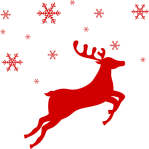 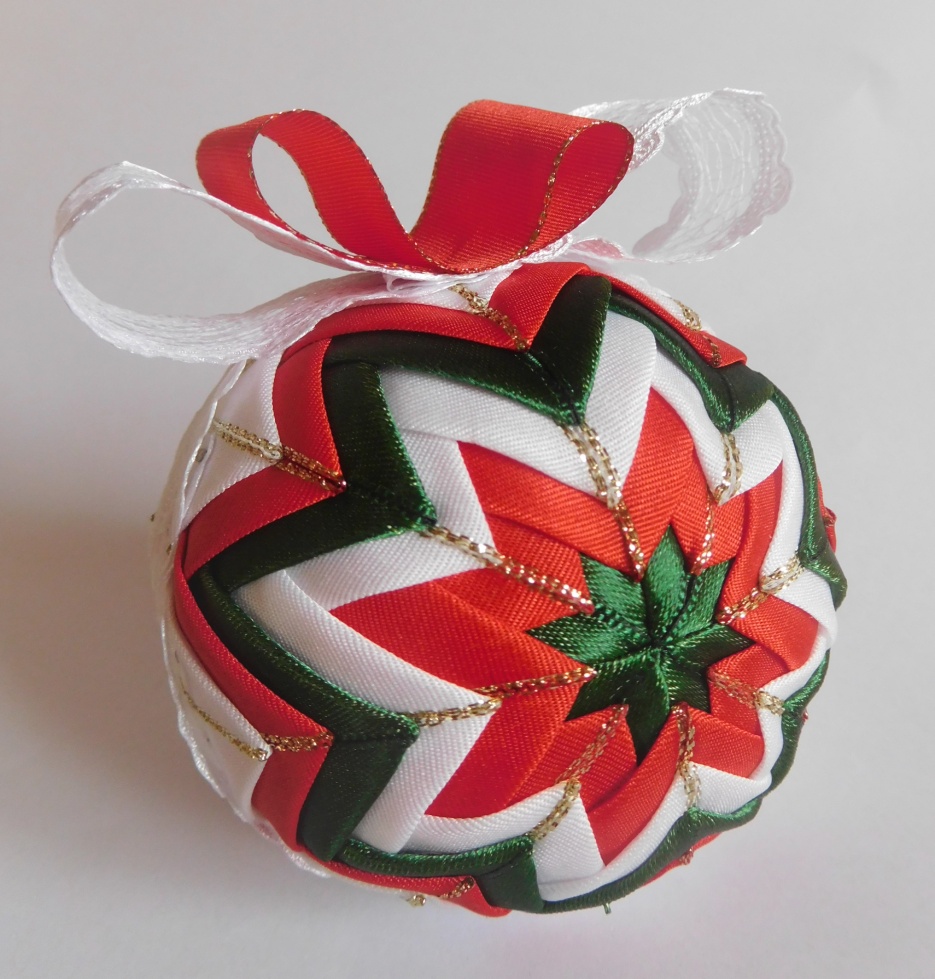 Kurz falešného patchworkuPřijďte se naladit na Vánoce, výrobou vánočních ozdob. Bude použita technika  falešného (zapichovaného) patchworku. Kurz povede Lenka Rokničová v městské knihovně Březiněves. 24.11. 2017 od 15:30 do 19:00 hodin. Cena kurzu je 350,- Kč. V ceně kurzu je veškerý materiál na výrobu.Přihlášky prosím posílejte do 21.11. 2017  na: anna.koudelkova@brezineves.czPřineste si prosím s sebou nůžky a pravítko.Účastníci kurzu si odnesou vlastnoručně vyrobené ozdoby a vánoční náladu.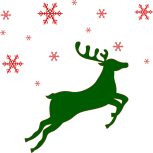 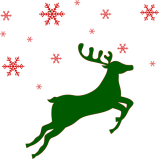 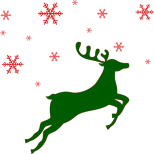 